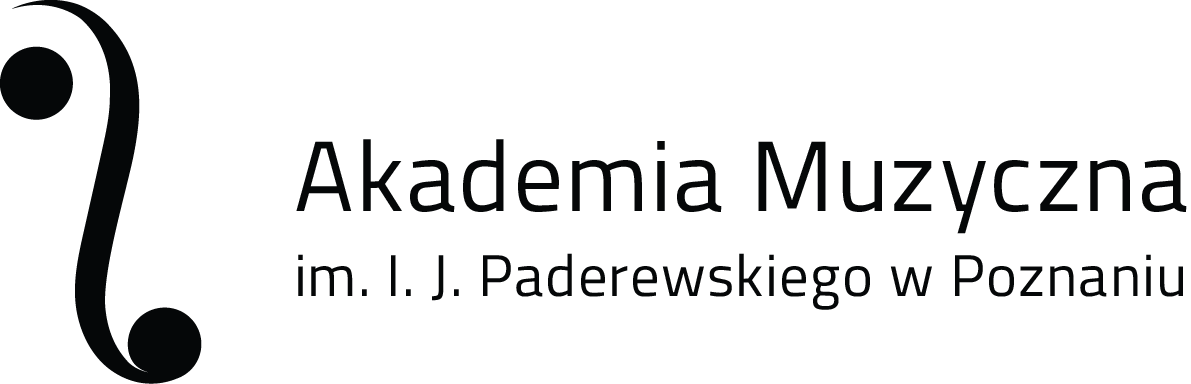 ul. Św. Marcin 87                                                                       tel. (61) 856 89 10 – rektorat 
61-808 Poznań                                                                           fax (61) 853 66 76
www.amuz.edu.pl                                                                     e-mail: amuz@amuz.edu.pl
___________________________________________________________________________________
                                                                                                                       Poznań, dnia……………….

FORMULARZ ORGANIZACJI KONFERENCJI / WARSZTATÓW / SESJI ETC.


1. Data, miejsce i godzina rozpoczęcia 
 
2. Rodzaj (zaznaczyć x)

3. Specyfikacja 

a) informacje ogóle

b) szczegóły specyfikacji 
 
c) informacje wydawnicze
Afisz
Ilość:
Format:
Treść:















Program
Ilość:
Format:
Treść:


















                                                                                      ……………………………………………………
                                                                                                Podpis osoby odpowiedzialnej, 
                                                                                                       wskazanej w pkt. 3 a
 
Dzień

Miesiąc
Rok
Miejsce 
Godzina
Konferencja

Warsztaty
Sesja
Inne
Przewidywany czas projektu

Przewidywana ilość wykładowców

Katedra/Zakład/Jednostka
organizująca
przedsięwzięcie
Osoba odpowiedzialna
Ilość krzeseł

Ilość 
stołów
Multimedia
